IB Biology Chapter 1 Notes: Membrane Structure (1.3)		NAME:1.3.1 Phospholipids form bilayers in water due to the amphipathic properties of phospholipid molecules.1.3.6 Analysis of evidence from electron microscopy that led to the proposal of the Davson-Danielli model.1.3.7 Analysis of the falsification of the Davison-Danielli model that led to the Singer-Nicolson model.1.3.2 Membrane proteins are diverse in terms of structure, position in the membrane and function.Draw and label a phospholipid bilayer (including hydrophilic and hydrophobic regions):Describe the membrane structure suggested by Davson and Danelli and their evidence:Outline evidence that led to the disproving of the Davson-Danielli model:Freeze-etched electron micrographs:Structure of membrane proteins:Fluorescent antibody tagging:1.3.5 Draw the fluid mosaic membrane model1.3.3 Cholesterol is a component of animal cell membranes.1.3.4 Cholesterol in mammalian membranes reduces membrane fluidity and permeability to some solutes.Draw and label the parts of the fluid mosaic membrane model:Describe the position of cholesterol in the structure of animal cell membranes: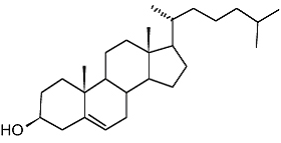 Describe the role/ function of cholesterol in animal cell membranes:WordDefinitionPolarHaving a charge or partial chargeNon-polarNeutral—no chargeHydrophobicFear of water or will not mix with waterHydrophilicLikes water or will mix with waterAmphipathicDescribes a molecule with both polar and nonpolar regionsCholesterolHelp maintain membrane structure at a variety of temperaturesGlycoproteinsProteins that have a sugar attached to them at the surface of the membrane. Integral proteinsProteins that span the membranePeripheral proteinsProteins only on one side of the membranePhospholipidsLipids made of two fatty acid chains and one phosphate group that make up the primary structure of the cell membrane.  They have polar and non-polar sectionsBilayerA double layerSemi-permeableOnly allowing certain materials to crossFunctions of Membrane Proteins